DELIBERAÇÃO 000/CIB/2021Comissão Intergestores Bipartite, no uso de suas atribuições, resolve:Considerando xxxxxx. Florianópolis, XX de xxxxxx de 2021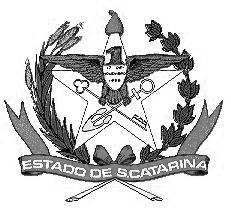 GOVERNO DE SANTA CATARINASecretaria de Estado da SaúdeComissão Intergestores BipartiteANDRÉ MOTTA RIBEIRODAISSOM TREVISOLSecretário de Estado da Saúde Coordenador CIB/SESPresidente do COSEMSCoordenador CIB/COSEMS